Заместителю директораООО «НПО «Надежность»И.В.ЗалетовуВ ответ на Ваш запрос на разъяснения конкурсной документации (закупка № 0373200053814000557) от 17.03.2015 №311/М (дата регистрации ГКУЗ ПТО КРиС ДЗМ 19.03.2015 № 05-232) ГКУЗ ПТО КРиС ДЗМ сообщает следующее:Текст запроса. Проект контракта (н, 5.18, 5.2.6, 5.2.7) содержит формулировки, касающиеся медико-технологической части лечебного учреждения, не соответствующие назначению проектируемого объекта.Текст ответа. Государственный контракта представленный в конкурсной документации является шаблонным и по результатам открытого конкурса с победителем заключается контракт по факту предмета закупки.           Текст запроса.  В тексте не четко разделены обязанности Проектировщика и Заказчика по заказу и оплате негосударственной экспертизы (государственная экспертиза не предусмотрена действующим ПС), Заказчик заказывает и оплачивает негосударственную экспертизу. Проектировщик сопровождает процесс получения положительного заключения экспертизы. Кроме того, в Техническом Задании, п.11, предусмотрено получение положительного заключения Экспертизы достоверности сметной стоимости (капитальный ремонт не относится к капитальным вложениям и смета не подлежит обязательной проверке). Какой вид экспертизы имеет Заказчик в виду или это приемка документации самим Заказчиком?? Сроки выполнения работ не предусматривают временных затрат на прохождение всех экспертиз.Текст ответа.  Техническим заданием предусмотрено получение Проектировщиком положительного заключения негосударственной экспертизы достоверности определения стоимости капитального ремонта.Стоимость экспертизы включена в смету на разработку проектно-сметной документации. Сроки проведения экспертизы включены в сроки, предусмотренные техническим заданием на выполнение полного объема работ по контракту.Текст запроса.  К контракту не приложены приложения № 1-6, на которые идет ссылка по тексту.Текст ответа. Приложения 1-6 составляются и направляются вместе с проектом Государственного контракта победителю открытого конкурса в установленные законом сроки.Текст запроса. В п. 7.4 пропущена формула расчета коэффициента "К"Текст ответа. Расчет коэффициента «К»  определяется Постановлением Правительства Российской Федерации от 25 ноября 2013 г. № 1063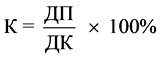 Текст запроса. В Задании на проектирование (п. 1.8) ссылка на стадию "Рабочий проект". Действующим Градостроительным кодексом Российской Федерации и иными законодательными и нормативными правовыми актами Российской Федерации одностадийное проектирование в виде «рабочего проект» не предусмотрено.Текст ответа. Стадия «Рабочий проект» предусмотрена действующим законодательством.Генеральный директор      	     					 А.Е. ПрокопенкоИсп. Е.Н. Абрамович 8-499-238-05-128-926-382-25-25